§237.  Seizure, forfeiture and disposal of fireworks1.  Seizure of fireworks.  A law enforcement officer may seize fireworks that the law enforcement officer has probable cause to believe are:A.  Stored, sold, manufactured, transported or found in any person’s possession in violation of this chapter;  [PL 2007, c. 81, §1 (NEW).]B.  Shipped by common carrier in violation of this chapter to the address of a person in the State; or  [PL 2007, c. 81, §1 (NEW).]C.  Surrendered to or otherwise lawfully acquired by a law enforcement agency when there is no permitted claimant under this chapter.  [PL 2007, c. 81, §1 (NEW).][PL 2007, c. 81, §1 (NEW).]2.  Forfeiture of seized fireworks.  All fireworks lawfully seized under this section are contraband and are forfeited to the State.[PL 2007, c. 81, §1 (NEW).]3.  Disposal of forfeited fireworks.  The commissioner may dispose of fireworks forfeited to the State under this section in any lawful manner considered appropriate by the commissioner, including, but not limited to, by their auction or destruction or by using them for training purposes.[PL 2007, c. 81, §1 (NEW).]4.  Exceptions.  This section does not apply to:A.  Fireworks stored by, manufactured by, transported by, shipped by common carrier to, sold to or in the possession of a person issued a permit pursuant to section 227‑A; or  [PL 2007, c. 81, §1 (NEW).]B.  Fireworks otherwise permitted or exempted under this chapter.  [PL 2007, c. 81, §1 (NEW).][PL 2007, c. 81, §1 (NEW).]5.  Procedure.  The following governs the process of disposing of fireworks seized pursuant to this section.A.  As soon as reasonably possible following a seizure under subsection 1, the law enforcement officer or agency effecting the seizure shall cross-reference the commissioner’s permit records to determine whether a permit exception applies.  [PL 2007, c. 81, §1 (NEW).]B.  If a review of the permit records pursuant to paragraph A discloses that the fireworks were lawfully possessed, sold, stored, transported or manufactured, then the seizing agency shall return them to the lawful possessor as soon as reasonably possible.  [PL 2007, c. 81, §1 (NEW).]C.  A public notice is not required to effect a lawful seizure, forfeiture and disposal if no permit exception applies.  [PL 2007, c. 81, §1 (NEW).][PL 2007, c. 81, §1 (NEW).]SECTION HISTORYPL 2007, c. 81, §1 (NEW). The State of Maine claims a copyright in its codified statutes. If you intend to republish this material, we require that you include the following disclaimer in your publication:All copyrights and other rights to statutory text are reserved by the State of Maine. The text included in this publication reflects changes made through the First Regular and First Special Session of the 131st Maine Legislature and is current through November 1, 2023
                    . The text is subject to change without notice. It is a version that has not been officially certified by the Secretary of State. Refer to the Maine Revised Statutes Annotated and supplements for certified text.
                The Office of the Revisor of Statutes also requests that you send us one copy of any statutory publication you may produce. Our goal is not to restrict publishing activity, but to keep track of who is publishing what, to identify any needless duplication and to preserve the State's copyright rights.PLEASE NOTE: The Revisor's Office cannot perform research for or provide legal advice or interpretation of Maine law to the public. If you need legal assistance, please contact a qualified attorney.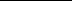 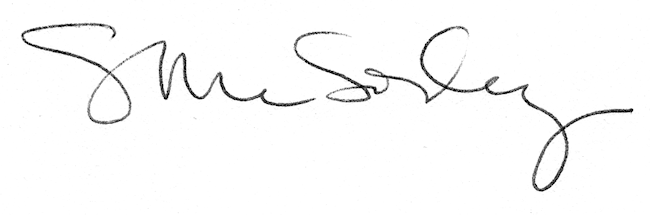 